 السيرة الذاتية     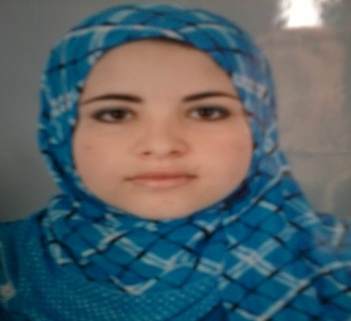 البيانات الشخصية:            اللقب : قرارية                                                                                          الإسم : ريمة   الجنسية: جزائرية                مكان وتاريخ الميلاد: 03/01/1986 عين عباسةالعنوان البريدي: حي 121 مسكن رقم 39 بلدية عين عباسة ص.ب 19016 ـ ولاية سطيف ـ 
الهاتف النقال: 0663859624               البريد الإلكتروني: krariarima@gmail.comالمؤهلات العلمية:	2005  بكالوريا  العلوم الطبيعية والحياة  ثانوية طيب بوعجاجة عين عباسة.2008  ليسانس تخصص إدارة أعمال المؤسسات الصغيرة والمتوسطة جامعة فرحات عباس ـ سطيف1ـ  2010  ماستر تخصص إدارة أعمال المؤسسات الصغيرة والمتوسطة جامعة فرحات عباس ـ سطيف1ـ 2011 شهادة تطبيقية في الاعلام الالي مدرسة الافاق. 2010 -2015  تسجيل دكتوراه تخصص إدارة أعمال المؤسسات جامعة فرحات عباس ـ سطيف 1ـ الابحاث والمشاركات العلمية والعملية:تدريس مقياس "تحليل المنظمات" كلية العلوم الاقتصادية والتجارية وعلوم التسيير ، جامعة فرحات عباس ـ سطيف1ـ 2012/2013تدريس مقياس "مدخل لعلم الاقتصاد" كلية العلوم الاقتصادية والتجارية وعلوم التسيير ،سطيف، 2015/2016.تدريس مقياس "مدخل لإدارة الأعمال" كلية العلوم الاقتصادية والتجارية وعلوم التسيير، سطيف، 2015/2016.مشاركة في اليوم الدراسي حول البرنامج الوطني لتأهيل المؤسسات الصغيرة والمتوسطة ،سطيف، 09 /06/2011.ورقة عمل بعنوان: رؤية مستقبلية…الجزائر في 2030، وزارة الاحصاء والاستشراف  05/07/2013، جائزة الاولى على مستوى الشرق الجزائري.ورقة عمل بعنوان:  الحوكمة في المؤسسات الصغيرة والمتوسطة كآلية لتحسين الأداء، الملقي الدولي الثامن حول: دور الحوكمة في تفعيل أداء المؤسسات والاقتصاديات، جامعة حسيبة بوعلي ، الشلف، يومي 19-20 نوفمبر 2013.يوم دراسي حول التمويل عبر البورصة، 25 فيفري 2014، معهد التعليم والتكوين المهني بعين تبينت، سطيف.ورقة عمل بعنوان: الاعتماد الايجاري كصيغة بديلة لتمويل القطاع الفلاحي، الملتقى الدولي الثاني حول: القطاع الفلاحي ومتـطلبات تحقيق الأمن الغذائي بالدول العربية، جامعة المدية، يومي 28/29 اكتوبر 2014.ورقة عمل بعنوان: دور المؤسسات الصغيرة والمتوسطة في تخفيض من أزمة البطالة دراسة حالة ولاية سطيف، الملتقى الوطني الثالث حول: سياسات التشغيل في اطار برامج التنمية والإنعاش الاقتصادي في الجزائر 2001/2014 ، جامعة اكلي محند اولحاج، البويرة، يومي 11/12 نوفمبر 2014.ورقة عمل بعنوان: فعالية التدقيق الخارجي كآلية للحد من مخاطر الغش والاحتيال في ظل تطبيق حوكمة الشركات، الملتقى الوطني حول: الحوكمة، والفاعلية الاقتصادية والحاجة للالتحاق بركب الاقتصاديات الناشئة كموضوع للنقاش مع الاشارة الى حالة، جامعة باجي مختار، عنابة، الجزائر يومي 10/11 ديسمبر 2014.ورقة عمل بعنوان: صندوق الزكاة كآلية لتمويل المشاريع المصغرة للشباب لتخفيف من حدة البطالة في المجتمع- دراسة حالة تجربة صندوق الزكاة الجزائري - الدورة الرابعة: للمناظرة الدولية حول التنمية المحلية حول موضوع: المالية الاسلامية ورهان تمويل التنمية 24 أفريل 2015 أكادير ، المغرب.ورقة عمل بعنوان: المرأة الريفية: من الأنشطة التقليدية إلى الأنشطة المقاولاتية في إطار سياسة التجديد الريفي 2010-2014، الملتقى الدولى الأول حول: التنمية الريفية في المناطق السهبية، جامعة الجلفة، يومي 31/30ماي 2015 .ورقة عمل بعنوان: واقع وآفاق الاستثمار السياحي بولاية سطيف، الملتقى الوطني حول: أهمية الاستثمار ( الصناعي، الفلاحي، السياحي) ودور الشباب في تحقيق التنمية المحلية، آفاق وتحديات مستقبلية، جامعة محمد بوضياف  بالمسيلة، يومي 17/18 أفريل 2016.الدورات التعليمية و المهارات الفنية:2012 دورة تكوينية في التعلم الالكترونيE-Learning . 2013دورة تكوينية في منظمات المجتمع المدني حول المواطنة الفاعلة وبناء المشاريع.2014  دورة تكوينية حول برامج اتخاذ القرار - برنامج DEA نموذجا-2016 دورة تكوينية حول النمذجة بالمعادلات البنائية بتطبيقات برنامج  SPSS AMOS، مخبر القياس والدراسات النفسية، جامعة البليدة 02.جيدة في استخدام الحاسب الآلي Word- Excel- Power point - Internet Explorer.اللغة الأساسية : اللغة العربيةاللغة الثانية: اللغة الأنجليزية (جيدة التحدث والكتابة) اللغة الثالثة : اللغة الفرنسية (جيدة التحدث والكتابة)
